Муниципальное бюджетное общеобразовательное учреждение«Средняя общеобразовательная школа №4» г.КызылаВнеклассное мероприятиеТема:«Поклонимся великим тем годам»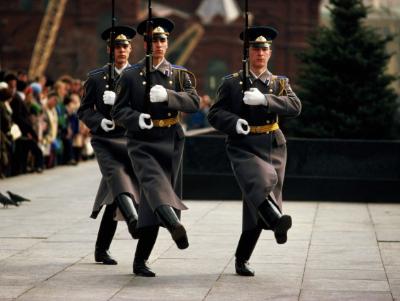 Провела:Ханмаа Долаана Тас-ооловнаучитель начальных классовМБОУ СОШ №4 г.КызылаКызыл-2012г.Внеклассное мероприятиеТема: «Поклонимся великим тем годам».Цель: способствовать формированию патриотических  чувств детей;             расширить знания детей о войне;             воспитывать в них уважение и почтение к защитникам нашего Отечества.Оборудование: мультимедийный проектор, ноутбук, презентация, фотографии,                                  Фонограммы песен: «Поклонимся великим тем годам», «Вставай,                                  страна огромная», «Тулчуушкунче», «Солнечный круг».Ход мероприятия.Звучит фонограмма «Поклонимся великим тем годам»Ведущая: -Здравствуйте! 22 июня 1941 года- это один из самых трагических дней в истории страны. 22 июня был выходной день. Спали города и села, после выпускных вечеров гуляла молодежь. Едва начинался рассвет, часы показывали четыре утра и вдруг эту утреннюю тишину нарушило мощное  вторжение боевой техники: гул самолетов, лязг танков, пулеметные очереди. Звучала незнакомая речь. Так началась ВОВ.Ученик 1. Родина!                     Пламя ударило в небо-                     Ты помнишь, Родина                     Тихо сказала: «Вставайте на помощь»?                     Родина!Звучит мелодия «Вставай, страна огромная»Ученик 2. Ах! Война, что же ты сделала подлая?                     Стали тихими наши дворы.                     Наши мальчики головы подняли,                     Повзрослели они до поры.                     На пороге едва помаячили                     И ушли за солдатом солдат.                     До свидания, мальчики, мальчики,                     Постарайтесь вернуться назад.Ведущая: -На защиту Отечества вставали не только взрослые, но и дети. Многие из них были награждены медалями. Они ухаживали за ранеными, собирали металлом, деньги, посылали посылки на фронт с теплыми носками. В колхозах создавались пионерские звенья. Заработанные деньги вносили в фонд обороны. Участвовали в сооружении оборонных рубежей, были связными партизанских отрядов, разведчиками. (Погибло около 13 милл.детей)Ученик 3. Земли российской преданные дети,                     Бессмертными вы стали на планете.                     Навстречу солнцу чистыми руками                     Победы нашей вознесли вы знамя.Ведущая: - Наша маленькая  Тува тоже участвовала в этой страшной схватке с врагом. С радостью  воспринял тувинский народ разрешение Советского  правительства вступить в ряды Красной Армии тувинским добровольцам.Добровольцы-танкисты.Добровольцы- кавалеристы.Добровольцы-пулеметчики.Девушки-санитарки.       Многие граждане Тувы в боях против фашистских захватчиков проявили героизм и мужество. Бессмертная слава братьям минометчикам Шумовым, слава пулеметчикам братьям Кудрявцевым, слава танкистам  Михаилу Бухтуеву, Хомушку Чургуй-оолу и Александру Семирацкому за героизм посмертно удостоены звания Героя Советского Союза.  Сат Бурзекей-пулеметчик, Роза Биче-кыс-санитарка, братья Оюн из села Кочетова Тандынского  кожууна и многие другие.      Вера Чулдумовна  Байлак- одна из добровольцев-воинов живет среди нас.Звучит тувинская песня «Тулчуушкунче»Ученик 4. Навсегда ли погасли глаза                     Молодого лихого арата?                     И родители ждут, и друзья,                     И никак не дождутся солдата.Ученик 5. Навсегда ли замолкли слова,                     И напевы ушли навсегда ли?                     Их не слышит степная Тува,                     Им не вторят туманные дали.Ученик 6. На Украине дружеской, там,                     Где окончился путь твой солдатский,                     Головою к тувинским хребтам,                     Ты в могиле покоишься братской.Ведущая: - Люди победившие войну. Все меньше в живых остается тех, кто сражался за нашу Родину. 8 мая 1945 года в городе Постдаме был подписан акт о безоговорочной капитуляции фашисткой Германии.Ученик 7. В девятый день ликующего мая,                     Когда легла на землю тишина,                     Промчалась весть от края  и до края:                     Мир победил! Окончена война!Ученик 8. За все, что есть сейчас у нас,                    За каждый наш счастливый час,                    За то, что  солнце светит нам,                    Спасибо доблестным солдатам,                    Что отстояли мир когда-то.Ведущая: - Помните, через века, через года,                       Помните, о тех, кто уже не придет никогда,                       Пожалуйста, помните!                       Не плачьте, в горле сдержите стоны,                       Горькие стоны!                       Памяти павших будьте достойны,                       Вечно достойны!Почтим память всех погибших в войне минутой молчания.(Минута молчания)      -      Нам поколениям 20-21 веков, дорого будущее планеты. Наша задача- беречь мир, бороться, чтобы не убивали людей, не гремели выстрелы, не лилась кровь. Небо должно быть голубым, солнце ярким, теплым и дарить свет и радость людям на земле.        Звучит песня «Солнечный круг»